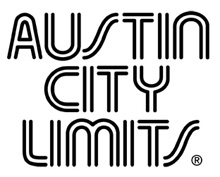 RAP SUPERSTAR KENDRICK LAMAR MAKES EPIC AUSTIN CITY LIMITS DEBUTLEADING 2016 GRAMMY NOMINEE—WITH ELEVEN NOMINATIONS—PERFORMS CAREER-SPANNING HOURLONG SETNew Episode Premieres January 9th, 2016 on PBSAustin, TX—January 6, 2016—Austin City Limits (ACL) is proud to present a season highlight, a highly-anticipated hour with rap superstar Kendrick Lamar premiering Saturday, January 9th at 8pm CT/9pm ET.   ACL has featured some of the most iconic performers in music for over four decades, and the legendary PBS series continues it run by showcasing this game-changing artist, widely-acclaimed as one of the greatest rappers of his generation.  Already a two-time 2015 Grammy Award-winner, Lamar recently scored a staggering 11 Grammy nominations, leading the pack as 2016’s most-nominated act.  In his hour-long ACL debut, Lamar performs tracks from his landmark 2015 album To Pimp A Butterfly, Grammy-nominated for top honors including Album of the Year and Best Rap Album.  ACL airs weekly on PBS stations nationwide (check local listings for times) and full episodes are made available online for a limited time at http://www.pbs.org/show/austin-city-limits/ immediately following the initial broadcast.  The show's official hashtag is #acltv.The Compton, California native’s sophomore effort To Pimp A Butterfly is the year’s most critically acclaimed record, topping year-end best lists across the globe.  The album debuted at No. 1, firmly establishing Lamar as one of the biggest hip-hop artists in the world.  The New York Times hailed the work as a “magnum opus,” noting it “an album-length immersion in all the choices and contradictions facing a rapper with a conscience. Race, poverty, fame, lust, cultural heritage, the direction of America and the trajectory of his career are all on his mind.”  Backed by the tight five-piece band The Wesley Theory for his ACL debut, the 28-year old emcee invites the audience “into the magical world of ‘To Pimp A Butterfly,’” opening the intimate, riveting hour with the spoken word piece “For Free?”  Lamar delivers an epic 13-song career-spanning set, deftly blending hip-hop, jazz, soul and funk, owning the stage and showcasing the whip-smart lyrical skills that have established him as a generational spokesman.  He brilliantly weaves together tracks from his 2012 breakthrough, the platinum-selling good kid/m.A.A.d. city, performing with a rawness and urgency while touching on universal, life-affirming themes for one of the most memorable performances on the ACL stage.  The emotional, exhilarating hour comes to a moving close with the anthem “Alright,” a Grammy nominee for Song of the Year, with the entire Austin crowd breaking into the chant “We gon’ be alright!”"To Pimp A Butterfly is the most important album of 2015, and you'd be hard-pressed to find anyone to disagree,” says ACL executive producer Terry Lickona.  “Beyond making a powerful statement about the America we live in today, it's a radical reinvention of modern hip-hop fused with improv jazz and classic R&B. This is the only full-length television performance of a contemporary masterpiece - it deserves to be seen and heard."Kendrick Lamar Setlist:For Free?Institutionalized Backseat FreestyleSwimming Pools (Drank)These WallsTrick Don't Kill My VibeMoney Treesm.A.A.d. cityuKing KuntaiThe Blacker the BerryAlrightSeason 41 | 2016 Broadcast ScheduleJanuary 2 	Alabama Shakes / Vintage TroubleJanuary 9 	Kendrick LamarJanuary 16	Ryan Adams / Shakey GravesJanuary 23	Angélique KidjoJanuary 30 	Sleater-Kinney / Heartless BastardsFebruary 6 	Leon Bridges / Nathaniel Rateliff & The Night SweatsFebruary 13 	Tedeschi Trucks BandAbout Austin City LimitsACL offers viewers unparalleled access to featured acts in an intimate setting that provides a platform for artists to deliver inspired, memorable, full-length performances. The program is taped live before a concert audience from The Moody Theater in downtown Austin. ACL is the longest-running music series in American television history and remains the only TV series to ever be awarded the National Medal of Arts. Since its inception in 1974, the groundbreaking music series has become an institution that's helped secure Austin's reputation as the Live Music Capital of the World. The historic KLRU Studio 6A, home to 36 years of ACL concerts, has been designated an official Rock & Roll Hall of Fame Landmark. In 2011, ACL moved to the new venue ACL Live at The Moody Theater in downtown Austin. ACL received a rare institutional Peabody Award for excellence and outstanding achievement in 2012.	 	ACL is produced by KLRU-TV and funding is provided in part by Budweiser, the Austin Convention Center Department, Dell and HomeAway. Additional funding is provided by the Friends of Austin City Limits. Learn more about Austin City Limits, programming and history at acltv.com.Media Contact:Maureen Coakley for ACLmaureen@coakleypress.comt: 917.601.1229Maury SullivanKLRU-TVmsullivan@klru.orgt: 512.475.9087